Georgia Future Educators Signing DayCTAE Directors, Counselors, Teaching as a Profession (TAP), and Early Childhood Education (ECE) Teachers of Georgia, 	Georgia Future Educators Signing Day is to be held on Tuesday, May 2, 2023, during Teacher Appreciation Week.  This endeavor is supported by the State School Superintendent’s Office, Division of Career, Technical and Agricultural Education (CTAE), Georgia Early Childhood Education Foundation (GECEF), and Georgia’s colleges and universities.  The purpose of this day is to promote education as a career choice.  We need to celebrate becoming an educator so that we can fill the needs of Georgia school systems.  USE THE FOLLOWING AS A GUIDE:Prior to the Event ---- START EARLY:When and Where: Tuesday, May 2, 2023, at (time) at (location: media center, board office, library, auditorium, classroom, gym, virtual platform, etc.)  ***Check all schedules to eliminate conflicts and ensure high attendance******If there are multiple schools in the county, this event could be county-wide. ***Advertisement:Announce on ALL media outlets used by the school:System/school web page, school announcements, newspaper, local tv channels, Facebook, Instagram, Twitter, radio, newsletters, banners, flyers, etc.Suggested information to post: On Tuesday, May 2, 2023, Georgia Future Educators Signing Day will be held to recognize students who are planning to pursue a career in the field of education.  Local system administrators/teachers, retired teachers, college and university representatives, mayors, and other government officials are invited to attend this ceremony.  The ceremony for (Insert School/System Name) will be held at (Insert Location) at (Insert Time).  Identification: Identify Seniors that are planning to pursue a career in education.  Inform them of event with all details involved. Your WBL coordinator could help with this. Invitations (formal or informal): Send to parents/guardians, educational agencies, business/industry, school/district administration, retired teachers, community members, advisory committee members, local media, those who inspired the student to teach, mentor teacher from internship or WBL experience.Supplies Needed: School banner/backdrop, table/chairs, podium, microphone, college/university logos, refreshments, programs, decorations, camera, Signing Day certificates, donations/sponsorships from business/industry and/or colleges/universities, etc. Day Before and Day of the Event:  Materials needed: school banner, college/university logos, refreshments, programs, decor, camera, tables, chairs, etc.  Follow up the day before the event with any invited media outlets. Arrange the room. Then set up decorations and/or music.  Take pictures during the event and upload them to all social media outlets using the hashtag #gaeducatorsigningday23 and #gafutureeducatorPrint attached certificate to be presented to signees during the ceremony.Signing Script - (Teacher or Administrator) By signing this letter of commitment, you are committing to improve the quality of education for students in the state of Georgia.  On behalf of the State School Superintendent, Richard Woods, your local administrators, community members, and teachers, we commend you on making an honorable decision to improve the quality of education for Georgia’s students. You will be a great asset as we work towards “Educating Georgia’s Future.”  Please sign the commitment certificate. Agenda for Educators’ Signing Day (suggested)Welcome Recognition of Special Guests Words of Encouragement – Inspirational Speaker Highlights of TAP/ECE Program Recognition of Student(s) - Individually with “whys” and “future plans” Signing Ceremony Closing Remarks Follow Up: Share the success of your event by sending/posting an article with pictures on school/system webpage, social media (Facebook, Twitter, Instagram), local television stations, local radio stations, system/school newsletters, and school/local newspaper.  Send thank-you notes to all that helped make that day successful including media who attended.  Record the list of students who signed and their future, so you can support them throughout their future endeavors.  Complete a survey and submit data and photos from your event. https://forms.office.com/r/dyiWHF3s5q Thank you for promoting the education profession! Vickie RundbakenFamily & Consumer Sciences, Education, and Culinary ArtsProgram SpecialistCareer, Technical, and Agricultural Education (CTAE)470-755-8523Vickie.Rundbaken@doe.k12.ga.us  2052 Twin Towers East  •  205 Jesse Hill Jr. Drive  •  Atlanta, GA 30334  •  www.gadoe.org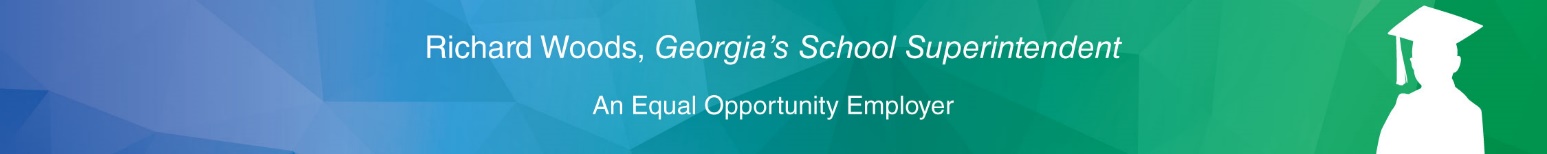 